 1.  Check service information to determine the specified procedures to follow and the      specification for valves and valve seats. 2.  Valves procedure: ____________________________________________________		_________________________________________________________________ 3.  Valves specifications: _________________________________________________		_________________________________________________________________ 4.  Valve measurement:	OK        NOT OK      	If not OK, what is the needed action?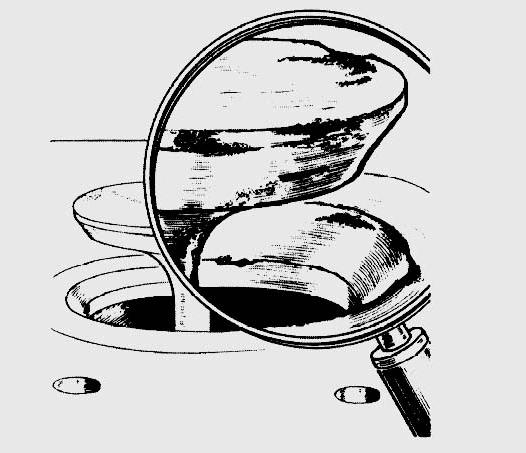 		______________________________ 5.  Valve seat procedure: ________________		___________________________________ 6.  Valve seat specifications: __________________		____________________________________ 7.  Valve seat measurement: ________________________	OK      NOT OK      If not OK, what is the needed action?	__________________________________________________________________		__________________________________________________________________